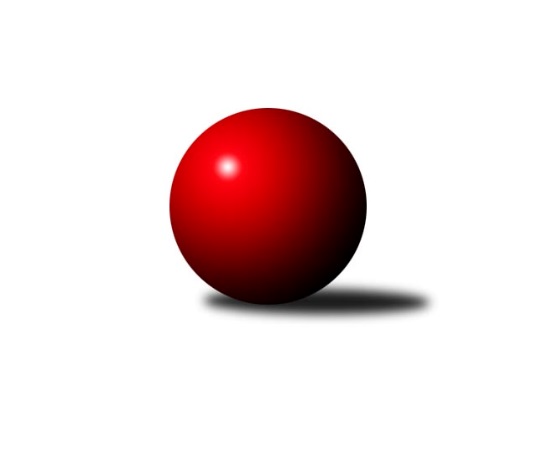 Č.12Ročník 2022/2023	15.8.2024 1.KLD A 2022/2023Statistika 12. kolaTabulka družstev:		družstvo	záp	výh	rem	proh	skore	sety	průměr	body	plné	dorážka	chyby	1.	CB Dobřany	10	7	0	3	14 : 6 	(76.5 : 47.5)	1590	14	1077	513	19.7	2.	TJ Sokol Kdyně	11	7	0	4	14 : 8 	(85.5 : 74.5)	1559	14	1064	495	21.5	3.	TJ Jiskra Hazlov	10	6	1	3	13 : 7 	(68.0 : 40.0)	1606	13	1099	507	23.3	4.	TJ Teplice Letná	10	6	0	4	12 : 8 	(49.0 : 39.0)	1557	12	1064	493	27.5	5.	Kuželky Aš	11	5	1	5	11 : 11 	(64.5 : 47.5)	1592	11	1068	525	18.3	6.	TJ Sokol Duchcov	10	4	0	6	8 : 12 	(48.0 : 76.0)	1608	8	1085	523	20.6	7.	TJ Slavoj Plzeň	10	0	0	10	0 : 20 	(36.5 : 103.5)	1441	0	1017	424	41.8Tabulka doma:		družstvo	záp	výh	rem	proh	skore	sety	průměr	body	maximum	minimum	1.	TJ Jiskra Hazlov	5	4	0	1	8 : 2 	(29.0 : 15.0)	1597	8	1674	1519	2.	TJ Sokol Kdyně	6	4	0	2	8 : 4 	(59.0 : 37.0)	1566	8	1611	1495	3.	CB Dobřany	5	3	0	2	6 : 4 	(43.0 : 25.0)	1651	6	1716	1563	4.	TJ Sokol Duchcov	5	2	0	3	4 : 6 	(32.5 : 35.5)	1607	4	1676	1561	5.	TJ Teplice Letná	5	2	0	3	4 : 6 	(17.0 : 15.0)	1532	4	1588	1460	6.	Kuželky Aš	5	1	1	3	3 : 7 	(27.0 : 13.0)	1587	3	1644	1515	7.	TJ Slavoj Plzeň	5	0	0	5	0 : 10 	(24.0 : 56.0)	1393	0	1508	1282Tabulka venku:		družstvo	záp	výh	rem	proh	skore	sety	průměr	body	maximum	minimum	1.	CB Dobřany	5	4	0	1	8 : 2 	(33.5 : 22.5)	1577	8	1595	1555	2.	TJ Teplice Letná	5	4	0	1	8 : 2 	(32.0 : 24.0)	1562	8	1625	1518	3.	Kuželky Aš	6	4	0	2	8 : 4 	(37.5 : 34.5)	1593	8	1633	1526	4.	TJ Sokol Kdyně	5	3	0	2	6 : 4 	(26.5 : 37.5)	1557	6	1642	1434	5.	TJ Jiskra Hazlov	5	2	1	2	5 : 5 	(39.0 : 25.0)	1608	5	1659	1535	6.	TJ Sokol Duchcov	5	2	0	3	4 : 6 	(15.5 : 40.5)	1608	4	1758	1508	7.	TJ Slavoj Plzeň	5	0	0	5	0 : 10 	(12.5 : 47.5)	1450	0	1524	1375Tabulka podzimní části:		družstvo	záp	výh	rem	proh	skore	sety	průměr	body	doma	venku	1.	TJ Sokol Kdyně	9	6	0	3	12 : 6 	(72.5 : 59.5)	1549	12 	4 	0 	1 	2 	0 	2	2.	TJ Jiskra Hazlov	8	5	0	3	10 : 6 	(55.0 : 37.0)	1600	10 	3 	0 	1 	2 	0 	2	3.	CB Dobřany	8	5	0	3	10 : 6 	(57.0 : 35.0)	1590	10 	2 	0 	2 	3 	0 	1	4.	Kuželky Aš	9	5	0	4	10 : 8 	(55.0 : 37.0)	1588	10 	1 	0 	3 	4 	0 	1	5.	TJ Teplice Letná	9	5	0	4	10 : 8 	(40.0 : 32.0)	1558	10 	2 	0 	3 	3 	0 	1	6.	TJ Sokol Duchcov	8	4	0	4	8 : 8 	(41.0 : 59.0)	1630	8 	2 	0 	2 	2 	0 	2	7.	TJ Slavoj Plzeň	9	0	0	9	0 : 18 	(31.5 : 92.5)	1441	0 	0 	0 	4 	0 	0 	5Tabulka jarní části:		družstvo	záp	výh	rem	proh	skore	sety	průměr	body	doma	venku	1.	CB Dobřany	2	2	0	0	4 : 0 	(19.5 : 12.5)	1634	4 	1 	0 	0 	1 	0 	0 	2.	TJ Jiskra Hazlov	2	1	1	0	3 : 1 	(13.0 : 3.0)	1647	3 	1 	0 	0 	0 	1 	0 	3.	TJ Teplice Letná	1	1	0	0	2 : 0 	(9.0 : 7.0)	1549	2 	0 	0 	0 	1 	0 	0 	4.	TJ Sokol Kdyně	2	1	0	1	2 : 2 	(13.0 : 15.0)	1559	2 	0 	0 	1 	1 	0 	0 	5.	Kuželky Aš	2	0	1	1	1 : 3 	(9.5 : 10.5)	1614	1 	0 	1 	0 	0 	0 	1 	6.	TJ Slavoj Plzeň	1	0	0	1	0 : 2 	(5.0 : 11.0)	1394	0 	0 	0 	1 	0 	0 	0 	7.	TJ Sokol Duchcov	2	0	0	2	0 : 4 	(7.0 : 17.0)	1535	0 	0 	0 	1 	0 	0 	1 Zisk bodů pro družstvo:		jméno hráče	družstvo	body	zápasy	v %	dílčí body	sety	v %	1.	Tomáš Benda 	TJ Sokol Kdyně 	20	/	11	(91%)		/		(%)	2.	Filip Střeska 	TJ Jiskra Hazlov  	18	/	10	(90%)		/		(%)	3.	Josef Fišer nejml.	CB Dobřany 	16	/	9	(89%)		/		(%)	4.	Milan Šimek 	CB Dobřany 	16	/	10	(80%)		/		(%)	5.	Milan Fanta 	TJ Jiskra Hazlov  	14	/	9	(78%)		/		(%)	6.	Anna Löffelmannová 	TJ Sokol Kdyně 	14	/	9	(78%)		/		(%)	7.	Vít Veselý 	Kuželky Aš  	14	/	10	(70%)		/		(%)	8.	Vojtěch Filip 	TJ Teplice Letná 	14	/	10	(70%)		/		(%)	9.	Tomáš Rabas 	TJ Teplice Letná 	14	/	10	(70%)		/		(%)	10.	Martin Lukeš 	TJ Teplice Letná 	14	/	10	(70%)		/		(%)	11.	Matěj Chlubna 	TJ Sokol Kdyně 	14	/	11	(64%)		/		(%)	12.	Nela Šuterová 	TJ Sokol Duchcov 	12	/	10	(60%)		/		(%)	13.	Dominik Wittwar 	TJ Jiskra Hazlov  	12	/	10	(60%)		/		(%)	14.	David Horák 	TJ Sokol Duchcov 	10	/	7	(71%)		/		(%)	15.	Lada Hessová 	CB Dobřany 	10	/	9	(56%)		/		(%)	16.	Markéta Kopčíková 	Kuželky Aš  	8	/	9	(44%)		/		(%)	17.	Radek Duhai 	Kuželky Aš  	8	/	11	(36%)		/		(%)	18.	Anežka Blechová 	CB Dobřany 	6	/	5	(60%)		/		(%)	19.	Matylda Vágnerová 	TJ Sokol Kdyně 	6	/	8	(38%)		/		(%)	20.	Dominik Kopčík 	Kuželky Aš  	6	/	9	(33%)		/		(%)	21.	Vendula Suchánková 	TJ Jiskra Hazlov  	6	/	10	(30%)		/		(%)	22.	Jáchym Kaas 	TJ Slavoj Plzeň 	6	/	10	(30%)		/		(%)	23.	Alice Tauerová 	TJ Sokol Duchcov 	4	/	4	(50%)		/		(%)	24.	Jan Štulc 	CB Dobřany 	4	/	5	(40%)		/		(%)	25.	Kateřina Holubová 	TJ Sokol Duchcov 	4	/	7	(29%)		/		(%)	26.	Michal Drugda 	TJ Slavoj Plzeň 	4	/	8	(25%)		/		(%)	27.	Vojtěch Mazák 	Kuželky Aš  	2	/	1	(100%)		/		(%)	28.	Kryštof Majner 	TJ Slavoj Plzeň 	2	/	3	(33%)		/		(%)	29.	Nikola Stehlíková 	Kuželky Aš  	2	/	3	(33%)		/		(%)	30.	Leona Radová 	TJ Sokol Duchcov 	2	/	3	(33%)		/		(%)	31.	Kryštof Rusek 	TJ Teplice Letná 	2	/	4	(25%)		/		(%)	32.	Natálie Bajerová 	TJ Slavoj Plzeň 	2	/	10	(10%)		/		(%)	33.	Tereza Harazinová 	TJ Jiskra Hazlov  	0	/	1	(0%)		/		(%)	34.	Karel Stehlík 	Kuželky Aš  	0	/	1	(0%)		/		(%)	35.	Tereza Jíšková 	TJ Sokol Duchcov 	0	/	2	(0%)		/		(%)	36.	Monika Radová 	TJ Sokol Duchcov 	0	/	2	(0%)		/		(%)	37.	Matyáš Vambera 	TJ Slavoj Plzeň 	0	/	2	(0%)		/		(%)	38.	Vanda Vágnerová 	TJ Sokol Kdyně 	0	/	3	(0%)		/		(%)	39.	Tadeáš Vambera 	TJ Slavoj Plzeň 	0	/	5	(0%)		/		(%)Průměry na kuželnách:		kuželna	průměr	plné	dorážka	chyby	výkon na hráče	1.	CB Dobřany, 1-4	1624	1105	518	20.7	(406.1)	2.	Duchcov, 1-4	1606	1096	509	25.4	(401.7)	3.	Kuželky Aš, 1-4	1594	1079	515	20.6	(398.7)	4.	Hazlov, 1-4	1565	1067	497	23.7	(391.3)	5.	TJ Sokol Kdyně, 1-4	1550	1060	489	22.0	(387.6)	6.	TJ Teplice Letná, 1-4	1534	1053	480	25.2	(383.6)	7.	TJ Slavoj Plzeň, 1-4	1475	1021	453	34.7	(368.8)Nejlepší výkony na kuželnách:CB Dobřany, 1-4CB Dobřany	1716	4. kolo	Milan Šimek 	CB Dobřany	624	12. koloCB Dobřany	1692	12. kolo	Josef Fišer nejml.	CB Dobřany	614	6. koloCB Dobřany	1666	6. kolo	Josef Fišer nejml.	CB Dobřany	600	4. koloTJ Jiskra Hazlov 	1648	9. kolo	Nela Šuterová 	TJ Sokol Duchcov	588	6. koloTJ Sokol Kdyně	1642	1. kolo	Anna Löffelmannová 	TJ Sokol Kdyně	579	1. koloCB Dobřany	1618	9. kolo	Filip Střeska 	TJ Jiskra Hazlov 	578	9. koloTJ Sokol Duchcov	1611	6. kolo	Markéta Kopčíková 	Kuželky Aš 	574	12. koloKuželky Aš 	1609	12. kolo	Lada Hessová 	CB Dobřany	562	4. koloCB Dobřany	1563	1. kolo	Dominik Wittwar 	TJ Jiskra Hazlov 	562	9. koloTJ Slavoj Plzeň	1477	4. kolo	Josef Fišer nejml.	CB Dobřany	561	9. koloDuchcov, 1-4TJ Sokol Duchcov	1676	5. kolo	Milan Fanta 	TJ Jiskra Hazlov 	579	5. koloTJ Jiskra Hazlov 	1659	5. kolo	Nela Šuterová 	TJ Sokol Duchcov	572	5. koloKuželky Aš 	1633	8. kolo	Tomáš Benda 	TJ Sokol Kdyně	561	11. koloTJ Sokol Kdyně	1623	11. kolo	Nela Šuterová 	TJ Sokol Duchcov	558	7. koloTJ Sokol Duchcov	1622	7. kolo	Alice Tauerová 	TJ Sokol Duchcov	558	5. koloTJ Sokol Duchcov	1617	8. kolo	Kateřina Holubová 	TJ Sokol Duchcov	555	7. koloTJ Teplice Letná	1590	3. kolo	Vít Veselý 	Kuželky Aš 	549	8. koloTJ Sokol Duchcov	1561	11. kolo	Markéta Kopčíková 	Kuželky Aš 	548	8. koloTJ Sokol Duchcov	1561	3. kolo	Anna Löffelmannová 	TJ Sokol Kdyně	548	11. koloTJ Slavoj Plzeň	1524	7. kolo	Nela Šuterová 	TJ Sokol Duchcov	547	8. koloKuželky Aš, 1-4TJ Sokol Duchcov	1758	1. kolo	Alice Tauerová 	TJ Sokol Duchcov	606	1. koloKuželky Aš 	1644	3. kolo	Nela Šuterová 	TJ Sokol Duchcov	588	1. koloKuželky Aš 	1641	1. kolo	Markéta Kopčíková 	Kuželky Aš 	579	1. koloTJ Teplice Letná	1625	2. kolo	David Horák 	TJ Sokol Duchcov	564	1. koloTJ Jiskra Hazlov 	1619	11. kolo	Markéta Kopčíková 	Kuželky Aš 	557	11. koloKuželky Aš 	1619	11. kolo	Radek Duhai 	Kuželky Aš 	555	3. koloCB Dobřany	1574	5. kolo	Josef Fišer nejml.	CB Dobřany	554	5. koloKuželky Aš 	1518	2. kolo	Vojtěch Filip 	TJ Teplice Letná	554	2. koloKuželky Aš 	1515	5. kolo	Dominik Kopčík 	Kuželky Aš 	552	3. koloTJ Sokol Kdyně	1434	3. kolo	Tomáš Rabas 	TJ Teplice Letná	551	2. koloHazlov, 1-4TJ Jiskra Hazlov 	1674	12. kolo	Vít Veselý 	Kuželky Aš 	578	4. koloTJ Jiskra Hazlov 	1640	10. kolo	Dominik Wittwar 	TJ Jiskra Hazlov 	573	12. koloKuželky Aš 	1608	4. kolo	Filip Střeska 	TJ Jiskra Hazlov 	560	12. koloTJ Jiskra Hazlov 	1582	6. kolo	Filip Střeska 	TJ Jiskra Hazlov 	557	10. koloTJ Jiskra Hazlov 	1572	2. kolo	Filip Střeska 	TJ Jiskra Hazlov 	552	6. koloCB Dobřany	1555	2. kolo	Milan Fanta 	TJ Jiskra Hazlov 	551	6. koloTJ Teplice Letná	1526	6. kolo	Milan Fanta 	TJ Jiskra Hazlov 	544	10. koloTJ Jiskra Hazlov 	1519	4. kolo	Nela Šuterová 	TJ Sokol Duchcov	542	12. koloTJ Sokol Duchcov	1508	12. kolo	Milan Fanta 	TJ Jiskra Hazlov 	541	12. koloTJ Slavoj Plzeň	1466	10. kolo	Radek Duhai 	Kuželky Aš 	539	4. koloTJ Sokol Kdyně, 1-4TJ Sokol Kdyně	1611	4. kolo	Josef Fišer nejml.	CB Dobřany	568	8. koloTJ Sokol Kdyně	1599	7. kolo	Filip Střeska 	TJ Jiskra Hazlov 	553	7. koloCB Dobřany	1595	8. kolo	Anna Löffelmannová 	TJ Sokol Kdyně	545	10. koloTJ Sokol Kdyně	1581	10. kolo	Anna Löffelmannová 	TJ Sokol Kdyně	542	4. koloTJ Jiskra Hazlov 	1579	7. kolo	Matěj Chlubna 	TJ Sokol Kdyně	538	4. koloTJ Sokol Kdyně	1567	2. kolo	Nela Šuterová 	TJ Sokol Duchcov	537	4. koloTJ Sokol Duchcov	1553	4. kolo	Anna Löffelmannová 	TJ Sokol Kdyně	536	12. koloTJ Teplice Letná	1549	12. kolo	Tomáš Benda 	TJ Sokol Kdyně	535	7. koloTJ Sokol Kdyně	1541	8. kolo	Matěj Chlubna 	TJ Sokol Kdyně	533	2. koloKuželky Aš 	1526	10. kolo	Anna Löffelmannová 	TJ Sokol Kdyně	533	7. koloTJ Teplice Letná, 1-4Kuželky Aš 	1619	9. kolo	Martin Lukeš 	TJ Teplice Letná	570	5. koloTJ Sokol Duchcov	1608	10. kolo	Nela Šuterová 	TJ Sokol Duchcov	566	10. koloTJ Teplice Letná	1588	5. kolo	Martin Lukeš 	TJ Teplice Letná	560	7. koloCB Dobřany	1586	7. kolo	Markéta Kopčíková 	Kuželky Aš 	548	9. koloTJ Teplice Letná	1558	7. kolo	Tomáš Benda 	TJ Sokol Kdyně	547	5. koloTJ Teplice Letná	1530	10. kolo	Radek Duhai 	Kuželky Aš 	541	9. koloTJ Teplice Letná	1524	8. kolo	Josef Fišer nejml.	CB Dobřany	539	7. koloTJ Sokol Kdyně	1496	5. kolo	Tomáš Rabas 	TJ Teplice Letná	535	10. koloTJ Teplice Letná	1460	9. kolo	Martin Lukeš 	TJ Teplice Letná	530	10. koloTJ Slavoj Plzeň	1375	8. kolo	Vít Veselý 	Kuželky Aš 	530	9. koloTJ Slavoj Plzeň, 1-4TJ Sokol Kdyně	1591	9. kolo	Vít Veselý 	Kuželky Aš 	587	6. koloCB Dobřany	1576	11. kolo	Josef Fišer nejml.	CB Dobřany	560	11. koloKuželky Aš 	1564	6. kolo	Tomáš Benda 	TJ Sokol Kdyně	553	9. koloTJ Jiskra Hazlov 	1535	3. kolo	Jáchym Kaas 	TJ Slavoj Plzeň	549	11. koloTJ Teplice Letná	1518	1. kolo	Anna Löffelmannová 	TJ Sokol Kdyně	543	9. koloTJ Slavoj Plzeň	1508	9. kolo	Tomáš Rabas 	TJ Teplice Letná	527	1. koloTJ Slavoj Plzeň	1444	6. kolo	Jáchym Kaas 	TJ Slavoj Plzeň	522	6. koloTJ Slavoj Plzeň	1394	11. kolo	Lada Hessová 	CB Dobřany	516	11. koloTJ Slavoj Plzeň	1339	3. kolo	Milan Fanta 	TJ Jiskra Hazlov 	514	3. koloTJ Slavoj Plzeň	1282	1. kolo	Jáchym Kaas 	TJ Slavoj Plzeň	513	9. koloČetnost výsledků:	2.0 : 0.0	16x	1.0 : 1.0	1x	0.0 : 2.0	19x